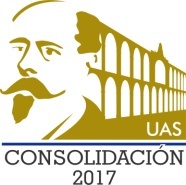 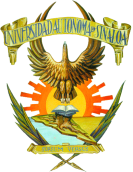 PLAN DE TRABAJO / PROYECTO DE PRÁCTICASPara ser elaborado por el Responsable en  y/o el Practicante ProfesionalCRONOGRAMA DE ACTIVIDADES – PROGRAMA DE PRÁCTICAS PROFESIONALESPara ser elaborado por el Responsable en  y/o el Practicante ProfesionalUNIVERSIDAD AUTÓNOMA DE SINALOADirección General de Vinculación y Relaciones InternacionalesFacultad de Ciencias Económicas y SocialesDatos GeneralesDatos GeneralesEmpresa o Institución:RFC:Nombre del responsable:Cargo:Correo electrónico:Nombre del practicante:Número de Cuenta del practicante:Del ProyectoDel ProyectoNombre del proyecto:Duración del proyecto:  a     de     ObjetivosDefina los criterios generales y específicos que deberán cumplirse para que el proyecto se considere satisfactorio.Objetivo General: Lograr el posicionamiento internacional de la Universidad.Objetivos Especificos:•  Establecer contacto con los departamentos de vinculación de instituciones de educación superior internacional.   •  Incrementar el número de redes de colaboración de carácter internacional con las que participa la Universidad. •  Incrementar el número de redes de colaboración de carácter internacional con las que participa la Universidad. JustificaciónDetermine porque es necesario el desarrollo del proyecto y que necesidades serán cubiertas a través de él.Actividades a realizar Enliste las principales actividades que realizarán el o los practicantes dentro de su Unidad Receptora.Impacto generadoEspecifique cuales serán los alcances y beneficios del proyecto  para su Unidad Receptora como para el Practicante.UNIVERSIDAD AUTÓNOMA DE SINALOADirección General de Vinculación y Relaciones InternacionalesUnidad AcadémicaFecha:Unidad Receptora:Nombre del Proyecto:Responsable:Periodo de Realización:PeriodoActividadesPeriodoActividadesSemanaSemanaSemanaSemanaSemanaSemanaSemanaSemanaSemanaSemanaSemanaSemanaSemanaSemanaSemanaSemanaSemanaSemanaSemanaSemanaSemanaSemanaSemanaSemanaSemanaSemanaSemanaSemanaPeriodoActividades12341234123344122234123412341.      2.      3.      4.      ResponsableUnidad AcadémicaPracticanteResponsableUnidad ReceptoraLic. Norma Alicia López RiveraCoodinadora de Prácticas Profesionales de la Facultad de Ciencias Económicas y SocialesNombre y carreraNombre, cargo e institución o empresa